Slide 1Commonwealth of MassachusettsExecutive Office of Health and Human Services (EOHHS)EOHHS Quality Measure alignment taskforce Meeting #28September 23, 2019Slide 2AgendaWelcomeTaskforce Scope and Proposed CharterCentralized Process to Collect Clinical Data – Explore Objectives and Activity in Other StatesDevelopmental Measures UpdatesNext StepsSlide 3 Returning MembersMembers Representing Stakeholder OrganizationsRich Antonelli, Boston Children’s HospitalArlene Ash, UMass Medical SchoolDennis Heaphy, Disability Policy Consortium Lisa Iezzoni, Massachusetts General Hospital/Harvard Medical School Tom Isaac, Atrius HealthRenee Altman Nefussy, Tuft Health PlanDan Olshansky, Behavioral Health NetworkMichael Sherman, Harvard Pilgrim Health PlanBarbra Rabson, Massachusetts Health Quality PartnersJackie Spain, Health New EnglandAswita Tan-McGrory, The Disparities Solutions Center at MGH Christian Dankers, Partners HealthCareSlide 4 Members Representing Stakeholder Organizations (Continued)Elisabeth Okrant, Mass. Behavioral Health Partners/Beacon Health OptionsWei Ying, Blue Cross Blue Shield of MassachusettsMembers Representing State AgenciesLauren Peters, Taskforce Chair, Executive Office of Health and Human ServicesKevin Beagan, Division of InsuranceKatherine Fillo, Department of Public HealthKelly Hall*, Health Policy CommissionRachelle Mercier, Group Insurance CommissionLinda Shaughnessy, MassHealthDavid Tringali, Department of Mental HealthMichael Wagner**, MassHealthDavid Whitham, Executive Office of Health and Human Services, MassHIway*while Vivian Haime on leave**replacing Clara FiliceSlide 5 New MembersBenjamin Asfaw, South Shore HealthJatin K. Dave, New England Quality Care AllianceJoseph Finn, Massachusetts Housing and Shelter AllianceAnn Healey, Community Care CooperativeMark Mandell, Steward Health Care NetworkPatricia Noga, Massachusetts Health and Hospital AssociationLeslie Sebba, Beth Israel Lahey Clinical Performance NetworkDaniel Weiswasser, Trinity Health of New England Medical GroupChloe Zera, Beth Israel Deaconess Medical CenterSlide 6Work Plan for the Next Six MonthsSlide 7Work Plan for the Next Six MonthsSlide 8AgendaWelcomeTaskforce Scope and Proposed CharterCentralized Process to Collect Clinical Data – Explore Objectives and Activity in Other StatesDevelopmental Measures UpdatesNext StepsSlide 9Taskforce Scope of Work – ExpectationsExpectations of Taskforce Members: All Taskforce and Subcommittee members are expected to:participate in initial onboarding activities and trainings;be available to devote the time needed to perform the roles and responsibilities of the Taskforce and/or Subcommittee;review all meeting materials in advance of meetings;attend 90% of meetings;participate in the development of work plan deliverables, and provide advice and guidance to EOHHS. Taskforce members may send a representative to a meeting with prior approval from EOHHS, provided, however, that the member is expected to attend at least half of the meetings.Slide 10Taskforce Scope of Work – GoalsReach consensus on an aligned quality measure sets that may be used in alternative payment model (APM) set for payers and providers to implement in global budget-based risk contracts;Identify strategic priority areas for quality measure development where measure gaps exist; Advise EOHHS on the quality measures and methodology that may be used as part of its ACO, CP, and Delivery System Reform Incentive Payment (DSRIP) programs, andAdvise EOHHS on other topics related to quality measurement, as requested by EOHHS.Strong indicates that the goal was added in the 2019 re-opened notice of opportunity.Slide 11Taskforce Scope of Work – ConsiderationsThe Taskforce considers the relevance and applicability of the quality of care priorities to state agencies (e.g., EOHHS, the Health Policy Commission (HPC), the Department of Public Health (DPH), Center for Health Information and Analysis (CHIA)), and stakeholders (e.g., payers, purchasers, providers, patients, and families) for a range of purposes.  Such purposes may include, but are not limited to, helping to identify:quality improvement priorities for the Commonwealth; quality measures for the Commonwealth to report publicly;a set of quality measures, measure definitions (e.g., numerator, denominator, exclusion criteria, reporting time frame), and possible benchmarks, and priority areas for quality measurement innovation.Strong indicates that the goal was added in the 2019 re-opened notice of opportunity.Slide 12A Note on MembershipUnless told otherwise by EOHHS, Taskforce members represent their organization.As such, members are expected to coordinate with their organizational colleagues so that they speak for their organization when engaging in Taskforce discussion.Slide 13Proposed Taskforce CharterPrior to today’s meeting, we shared with you a draft Massachusetts Quality Measure Alignment Taskforce Charter for your review.The charter outlines:Vision and Mission Quality Measure Alignment Taskforce ChargeTaskforce MembershipTermTaskforce Member ResponsibilitiesOperating ProceduresAmendment of Operating ProceduresDoes the Taskforce have any recommended changes to the charter?Slide 14AgendaProposed Taskforce CharterWelcomeTaskforce Scope and Proposed CharterCentralized Process to Collect Clinical Data – Explore Objectives and Activity in Other StatesDevelopmental Measures UpdatesNext StepsSlide 15Centralized Process to Collect Clinical DataAt outset of the Taskforce’s very first meeting on 5/30/17, there was discussion of the need for electronic data infrastructure to support use of outcome measures requiring clinical data.  The Taskforce then agreed to bring attention here after the initial measure set was developed.Undersecretary Peters has brought the Taskforce periodic updates on State e-health work over the past year.  This summer, under Undersecretary Peters’ direction, centralized clinical data collection process planning efforts have begun in earnest.  Specifically:Taskforce staff drafted centralized clinical data collection process goal, vision and objectives.We solicited input from interested Taskforce members on these objectives during a 7/29 call.Taskforce staff then conducted interviews with several states and private organizations that have operationalized centralized clinical data collection for quality measurement.Today, we seek your input on the objectives and will share with you results of our interviews.Slide 16Current Clinical Data Reporting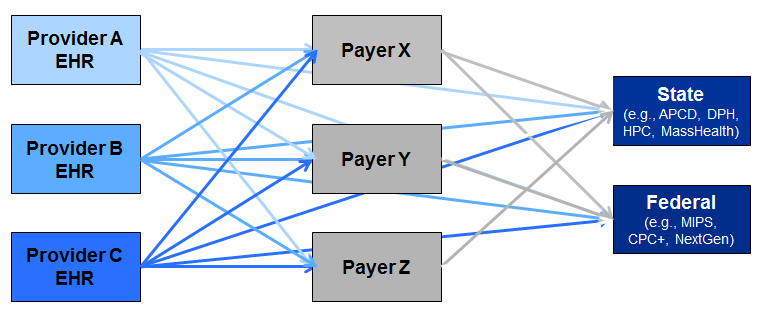 Slide 17One Possible Future of Clinical Data Reporting for Quality MeasurementClinical Data Repository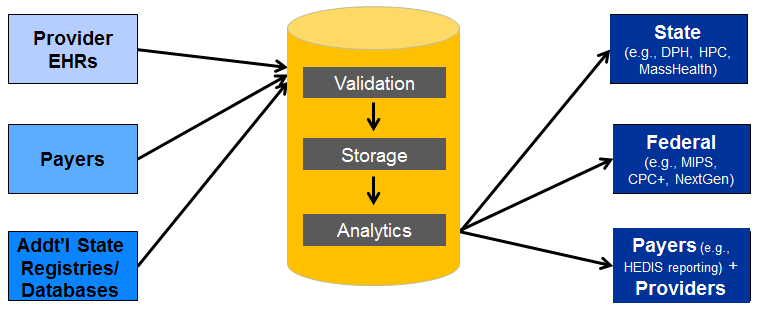 Slide 18Draft Centralized Clinical Data Collection Objectives Goal and VisionGoal: To build a centralized electronic clinical data collection process in the Commonwealth for the purpose of generating standardized performance measures. Vision: To improve measurement of the performance of the health care system, create efficiencies for providers and payers, improve quality of patient care, and support continued transformation of care delivery through better access to data and comparable outcome-based quality measures.Slide 19Draft Centralized Clinical Data Collection ObjectivesAdministrative simplification: As quality performance measurement transitions to the use of data extracted from electronic health records, providers are being asked to send clinical data files to each payer with which they contract, or in the case of Medicare, to calculate the measures themselves.  Reporting simplification should be achieved through:the development of centralized clinical data collection that takes in patient-level data from providers and sends it to the payers on a monthly basis;  offering providers one interface as opposed to needing to manage multiple and varying interfaces with different insurers, and thereby reducing a potential practice administrative burden, andstandard input and output processes.Slide 20Draft Centralized Clinical Data Collection ObjectivesPerformance calculations and transparency of performance: The centralized clinical data collection process should maintain capacity for routine calculation of provider performance on key quality measures, including those measures in the Massachusetts Aligned Measure Set and the full HEDIS measure set.  The centralized clinical data collection process should be able to calculate performance on measures using clinical and/or administrative data.  Performance should be calculated on both a single and multi-payer basis, by line of business.Information should be made available to providers, payers and the public through a public-facing website.Consistency with MassHealth reporting requirements: Depending on the timing of development, the centralized clinical data collection process should 1) meet MassHealth’s obligations to CMS to triennially report data on its full ACO measure set and annually publish performance on a subset of quality measures and 2) produce performance measures in a manner that is consistent with MassHealth’s existing reports.Slide 21Draft Centralized Clinical Data Collection ObjectivesIncentivization for adoption of the Massachusetts Aligned Measure Set: Payer and provider dyads using the Massachusetts Aligned Measure Set should be able to use the centralized clinical data collection for quality reporting purposes in their contracts. Leverage existing state resources and clinical data efforts: The centralized clinical data collection should leverage existing State databases and concurrent clinical data efforts to create a common platform for quality measurement, reporting and improvement.Slide 22Draft Centralized Clinical Data Collection – Other ConsiderationsAs the State moves from consideration of objectives to determining specific functionalities, the following issues should be considered:the willingness of payers to cede quality calculations to a central entity;interoperability and data sharing;the scope of the data collection, including 1) whether raw data are collected or only components necessary for calculation of quality measures and 2) inclusion of all lines of business, andprocesses for data validation and vetting data with payers and providers.	Slide 23Feedback on Draft ObjectivesWhat thoughts have you in reaction to these draft objectives?Are there any other objectives you recommend we consider as we continue exploration of centralized clinical data collection?Slide 24Environmental Scan of Centralized Clinical Data Collection in Other StatesIn July and August 2019, Taskforce staff met with individuals from seven states to learn about their efforts to centralize clinical data collection. A semi-structured interview guide was used.Colorado eCQM SolutionMichigan HIN Clinical Quality Measure Reporting + RepositoryMinnesota CM Clinical Data SystemsNew York HIE Integration FrameworkOregon Clinical Quality Metrics RegistryRhode Island Quality Reporting SystemWisconsin Repository Based Submission ToolSlide 25Use Cases for Centralized Clinical Data Collection in Other StatesReporting to payers on behalf of providers for risk contract purposes and for HEDIS reportingReporting to state and federal agencies to fulfill regulatory reporting requirements, to promote transparency, and for Medicaid payment purposesReporting to providers for quality improvement purposes (i.e., gaps in care, performance on quality measures across payers)Administrative simplification (e.g., single submission/EHR connection leveraged for multiple purposes)Slide 26Background on Centralized Clinical Data Collection in Other StatesStates varied with respect to how these initiatives started Legislative requirement for providers to report clinical dataState-initiated effort (e.g., SIM funding, other impetus)Private multi-stakeholder organization initiationStates also varied in the infrastructure they implemented or leveraged for this purposeClinical data repository: clinical data are transmitted to a common location for storage, calculation and reportingHealth information exchange (HIE) network: existing HIEs serve as the data source, and a mechanism pulls data from HIEs to calculate and report measures (e.g., via block chain technology); data used for calculation are not storedDirect extraction for measure calculation: data are transmitted manually or automatically from EHRs and possibly other electronic data sources for measure calculation and reporting, but can also be pulled from HIEs; data used for calculation are not storedSlide 27Centralized Clinical Data Collection in Other StatesSlide 28Centralized Clinical Data Collection in Other States: Cost and Funding SourcesCost Initial: for most states this was unknown; range reported between $1.75 and $4MMaintenance: range reported between $200,000 and $3MFunding sourcesState dollarsFederal funding (e.g., HITECH, SIM)Grants (e.g., RWJF)Payer/provider contribution (e.g., membership dues)Slide 29Centralized Clinical Data Collection in Other States: BarriersData collection challenges based on variation among EHRs and ability to pull patient-level files (e.g., QRDA I)Data privacy concerns Lack of provider resources to support EHR connectivity and maintenance as well as to support funding model (e.g., membership dues)Provider and payer attribution Ensuring that stakeholder needs were metSlide 30Centralized Clinical Data Collection in Other States: Lessons LearnedConsider if functionality should focus on collection and/or analyticsAllot time for automatic, real-time collection of patient-level, dataEvaluate available funding and associated sustainabilityFocus initially on building trust around data security and privacyExamine governance options and leverage any neutral entitiesDedicate time to a multi-stakeholder process to ensure successEvery state approach to clinical data collection varies dramatically and depends on existing infrastructure and stakeholder needsSlide 31Meetings with State AgenciesTaskforce staff also has met with a number of Massachusetts agencies to learn about their current clinical data collection efforts and future use cases for a centralized clinical data collection process, and will continue to do soState agencies include:Center for Health Analysis (CHIA)Department of Public Health (DPH)Health Policy Commission (HPC)MassHealthDepartment of Mental Health (DMH)Division of Insurance (DOI)Massachusetts HIwaySlide 32Centralized Clinical Data Collection – Next StepsFall 2019: Explore the Business CaseMeetings with state agencies Massachusetts stakeholder interviewsFinalize objectivesFall 2019-Summer 2020: Explore FunctionalityDevelop a list of functionalities needed to meet the objectivesPublic listening sessions to gather feedbackFinalize functionalitiesSlide 33AgendaWelcomeTaskforce Scope and Proposed CharterCentralized Process to Collect Clinical Data – Explore Objectives and Activity in Other StatesDevelopmental Measures Updates (did not get to during the 9/23 meeting)Next StepsSlide 34AgendaWelcomeTaskforce Scope and Proposed CharterCentralized Process to Collect Clinical Data – Explore Objectives and Activity in Other StatesDevelopmental Measures Updates (did not get to during the 9/23 meeting)Next StepsSlide 34Upcoming MeetingsOctober 16, 2019 Presentation from RI about its aligned measure set work Complete discussion of 2019 developmental measure work Discuss the process for considering homegrown measuresDiscuss transparency and use of the aligned measure set for public reportingConfidential WORKING draft – policy INDEVELOPMENTMeetingMeeting GoalsSeptember 23, 2019Review the revised Taskforce scopeDiscuss proposed Taskforce charterCentralized clinical data collection - draft business case, activity in other states and planned future workDevelopmental measure activity updatesOctober 16, 2019Presentation from RI about its aligned measure set work Complete discussion of 2019 developmental measure work Discuss the process for considering homegrown measuresDiscuss transparency and use of the aligned measure set for public reportingMeetingMeeting GoalsNovember 2019Reflect on 2019 activity and progress towards goalsDiscuss Taskforce goals for 2020, including 2020 developmental measure activityBegin annual review of the Aligned Measure SetReview Quality Catalogue survey resultsDiscuss proposal to reduce depression measure optionsWhether to pursue the addition of hospital measures for the 2021 setDecember 2019Continue annual review of the Aligned Measure SetDiscuss the following topic should time permit:The Taskforce’s role and capacity to consider adequate denominator sizesJanuary 2020Continue annual review of the Aligned Measure Set February 2020Continue annual review of the Aligned Measure Set, if necessaryDiscuss which stakeholder recommendations should be incorporated into the functionality of the centralized clinical data collection processMarch 2020Finalize the 2021 Aligned Measure SetDiscuss progress towards 2020 goalsDevelopmental measure activities updatesColoradoMichiganMinnesotaNew YorkOregonRhode IslandWisconsinGoverning bodyStateIndependent organization Independent organizationStateStateStateIndependent OrganizationInfrastructure HIE NetworkDirect extraction for measure calculationDirect extraction for measure calculationHIE NetworkDirect extraction for measure calculationClinical Data RepositoryClinical Data RepositoryData collection mechanismAutomatedManual via web portal; some direct feeds from payersManual via web portal;Option of extraction via EHR accountAutomatedMostly manual via web portalAutomated Manual via web portalData collection timingQuarterlyAnnualAnnual Real-timeAnnualReal-timeMonthly/QuarterlyPatient-level dataNoSomewhat; mostly aggregatedYes (de-identified)Yes (identifiable)NoYes (identifiable)Yes (de-identified, but with MRN)Analytic CapabilitiesNo NoYesVaries by HIENoYes YesReport GenerationProvider reports; CMS submission (eCQM measure)Provider reports; payer reports in uniform format; state + CMS submissionProvider reports; State and MedicaidProvider reports;  payer reportsProvider reports; Medicaid reportsUsers with login can generate reports based on account permissionsProvider reports; payer reportsPenetration90% hospitals; 60% primary care practices; some specialtyNA90% of providersAll hospitals; 60-70% of ambulatory practices; 80-90% of patients110 providers orgs; 70% CCO members5% of providers65% of providers in the state (including dental); >50% patients) 